Домашняя работа «Технология мультимедиа»Выберите (отметьте галочкой) устройства, которыми должен быть укомплектован компьютер для работы с мультимедийными продуктами: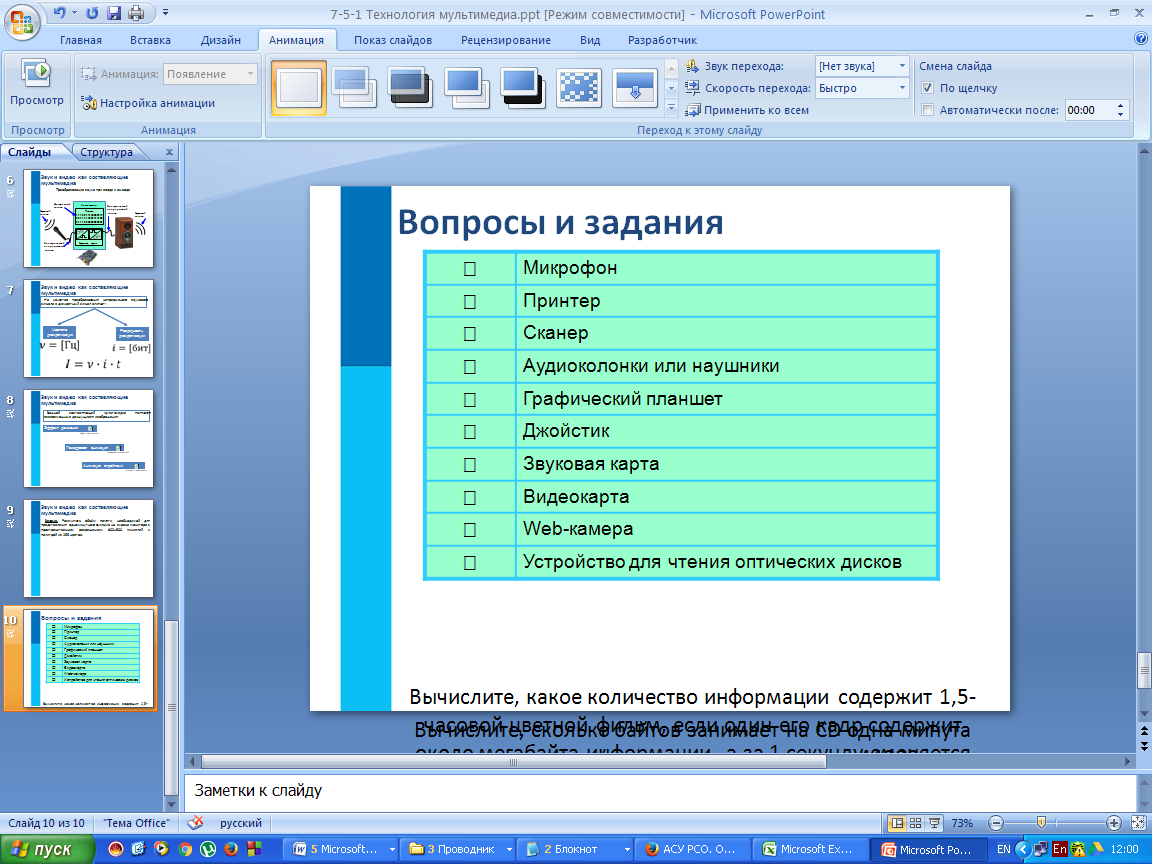 Вычислите, какое количество информации содержит 2-часовой цветной фильм, если один его кадр содержит около мегабайта информации, а за 1 секунду сменяется 24 кадров. Вычислите, сколько байтов занимает на CD одна минута стереозаписи (частота  дискретизации - 44000, разрядность - 24 бита).  Какова максимальная продолжительность стереозаписи на   диске ёмкостью 700 Мб?